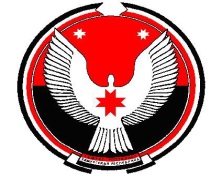 Р Е Ш Е Н И ЕСовет депутатов муниципального образования «Большеварыжское»«Варыж» муниципал кылдытэтысь  депутат КенешО назначении членов конкурсной комиссии по проведению конкурса по отбору кандидатур на должность Главы муниципального образования «Большеварыжское» Принято Советом депутатовмуниципального образования «Большеварыжское»                            15 ноября .В соответствии со статьей 37 Федерального закона от 06.10.2003 №131-ФЗ «Об общих принципах организации местного самоуправления в Российской Федерации», руководствуясь Положением о порядке и условиях проведения конкурса на замещение должности Главы муниципального образования «Большеварыжское», утвержденным решением Совета депутатов муниципального образования «Большеварыжское» от 10 мая 2018 года №19-2, Уставом муниципального образования «Большеварыжское», Совет депутатов муниципального образования «Большеварыжское» РЕШАЕТ:1. Назначить членами конкурсной комиссии по проведению конкурса по отбору кандидатур на должность Главы муниципального образования «Большеварыжское» следующих лиц:1) Наговицыну Марию Сергеевну – ведущего специалиста – эксперта администрации МО «Большеварыжское»;2) Касаткину Маргариту Петровну – инспектора ВУС администрации МО «Большеварыжское»;3)  Волкову Веру Михайловну – заведующую отделом  «Б-Варыжского ЦСДК»;Глава муниципального образования «Большеварыжское»                                                                Е.А. Бабинцевад. Большой Варыж15 ноября .№ 22-4